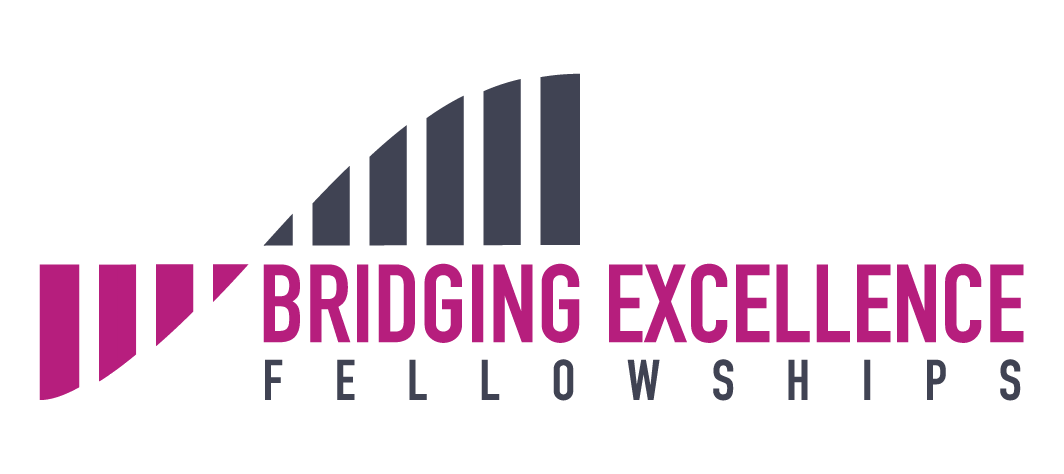 EMBL | Stanford Life Science AllianceBridging Excellence Fellowship ApplicationThis form must be used for applications for a Bridging Excellence Fellowship. Applications submitted outside of this format will not be accepted. Changing the formatting of this template (Helvetica 11 point font, 2 cm margins, 1.15 line spacing) will render your application ineligible. Before submitting your application form, please read the applicant guidelines which are available on our website. Complete each section completely and accurately, with respect to the character limitations. Proposals that exceed character limitations will not be accepted.  Please contact us at stanford@embl.de if you have any questions about this application. First Name:	Last Name:	Project Title:Section One: Research ExperienceProvide a short overview of your research career to date. Include any achievements such as fellowships or awards (max 2000 characters, without spaces). Section Two: PublicationsPlease provide references for your top publications (max 5). You will be asked to provide a short narrative on these below. Publications can include theses and dissertations from your graduate studies.Provide a short narrative on these publications in the box below (max 2500 characters without spaces). Your description should include your contributions and the significance of the research. Section Three: MotivationDescribe your personal motivation for applying to the Bridging Excellence Fellowship Program. (max 1500 characters without spaces). Section One: Project DescriptionProject Title: max 100 characters (no spaces).Lay Project Description: for a general audience. This will be published on our website if your application is successful. Max 1500 characters without spaces.Section Two: Project ProposalProject Proposal:  Provide a description of your proposed project that includes:The scientific background for this project (including any preliminary results).Objectives and methods.Feasibility of the project.The scientific impact and significance of the project. Max  6,000 characters without spaces including references. One figure can be included if necessary. Milestones:  Please provide a basic timeline of the milestones for each year of the fellowship, including estimates for time spent in Stanford (2000 characters). Rationale: describe the skills and knowledge that you bring to the project. Provide a rationale for why you have chosen the particular EMBL and Stanford supervisors and what impact your project would have on the wider alliance (3,500 characters). Data ProtectionInformation about processing your personal data are included in the respective clause 2.8 of the Applicant Guidelines. You hereby confirm the awareness of processing your personal data for the purpose of the evaluation of your application. You are also aware of the obligation to inform your referees and proposed supervisors that their contact details will be used for the purpose of this application and under their approval. Intellectual propertyMatters related to the exchange of knowledge and intellectual property that may arise from joint research projects between the partners within the EMBL-Stanford Alliance will be regulated on a case-by-case basis, in separate agreements per each joint research project.Terms and ConditionsBy submitting this application, you agree to comply with the terms and conditions outlined in the applicant guidelines.Primary EMBL SupervisorPrimary EMBL SupervisorPrimary EMBL SupervisorPrimary EMBL SupervisorFirst Name:EMBL Unit:Last Name:Email:Primary Stanford SupervisorPrimary Stanford SupervisorPrimary Stanford SupervisorPrimary Stanford SupervisorFirst Name:Department:Last Name:Email:Additional Supervisor(s)Additional Supervisor(s)Additional Supervisor(s)Additional Supervisor(s)Additional Supervisor(s)First Name:EMBL / StanfordDept./Unit:Last Name:Email:(1)(2)(3)(4)(5)